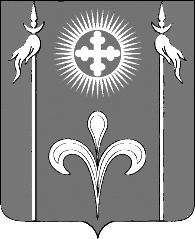 СОВЕТ СТАРОДЕРЕВЯНКОВСКОГО СЕЛЬСКОГО ПОСЕЛЕНИЯ  КАНЕВСКОГО РАЙОНА                                                   РЕШЕНИЕот                                                        ПРОЕКТ                                               № ст-ца СтародеревянковскаяОб утверждении Порядка определения части территории в Стародеревянковском сельском поселении Каневского района, на которой могут реализовываться инициативные проектыВ соответствии с Федеральным законом от 20.07.2020 N 236-ФЗ «О внесении изменений в Федеральный закон «Об общих принципах организации местного самоуправления в Российской Федерации», Совет Красногвардейского сельского поселения Каневского района р е ш и л: 1.  Утвердить Порядок определения части территории в Стародеревянковском сельском поселении Каневского района, на которой могут реализовываться инициативные проекты, согласно приложению к настоящему решению.2. Настоящее решение подлежит обнародованию и размещению (опубликованию) на официальном сайте администрации Стародеревянковского сельского поселения Каневского района.3. Контроль за выполнением настоящего решения возложить на постоянную комиссию Совета Стародеревянковского сельского поселения Каневского района по социальным вопросам.4. Настоящее решение вступает в силу со дня его официального опубликования (обнародования).Глава Стародеревянковскогосельского поселения Каневского района                                               С.А.ГопкалоПредседатель Совета Стародеревянковскогосельского поселения Каневского района                                                А.П. ЯгнюкПРИЛОЖЕНИЕУТВЕРЖДЕНОрешением Совета Стародеревянковского  сельского поселения Каневского района от _____________№ ________Порядок определения части территории в Стародеревянковском сельском поселении Каневского района, на которой могут реализовываться инициативные проектыРаздел 1. Общие положения.1. Настоящий Порядок определения части территории в Стародеревянковском сельском поселении Каневского района, на которой могут реализовываться инициативные проекты (далее - Порядок), устанавливает процедуру определения части территории в Стародеревянковском сельском поселении Каневского района, на которой могут реализовываться инициативные проекты, в целях учета мнения всех заинтересованных лиц.2. Основные понятия, используемые в настоящем Порядке:- инициативные проекты - проекты, разработанные и выдвинутые в соответствии с Порядком выдвижения, внесения, обсуждения, рассмотрения инициативных проектов, а также проведения их конкурсного отбора в Стародеревянковском сельском поселении Каневского района, утвержденным решением Совета Стародеревянковского сельского поселения Каневского района, инициаторами проектов в целях реализации на части территории Стародеревянковского сельского поселения Каневского района мероприятий, имеющих приоритетное значение для жителей Стародеревянковского  сельского поселения Каневского района, по решению вопросов местного значения поселения или иных вопросов, право решения которых предоставлено органам местного самоуправления в Стародеревянковском сельском поселении Каневского района;- инициаторы проекта - физические, юридические лица, соответствующие требованиям, установленным Федеральным законом от 06 октября 2003 года N 131-ФЗ «Об общих принципах организации местного самоуправления в Российской Федерации», а также Порядком выдвижения, внесения, обсуждения, рассмотрения инициативных проектов, а также проведения их конкурсного отбора в Стародеревянковском сельском поселении Каневского района;- уполномоченный орган - отраслевой (функциональный) орган администрации Стародеревянковского сельского поселения Каневского района, ответственный за организацию работы по рассмотрению инициативных проектов, а также проведению их конкурсного отбора в Стародеревянковском сельском поселении Каневского района.Раздел 2. Определение части территории в Стародеревянковском сельском поселении Каневского района, на которой могут реализовываться инициативные проекты1. Часть территории Стародеревянковского сельского поселения Каневского района, на которой может реализовываться инициативный проект или несколько инициативных проектов, устанавливается постановлением администрации Стародеревянковского сельского поселения Каневского района.2. Для определения части территории Стародеревянковского сельского поселения Каневского района, на которой может реализовываться инициативный проект, инициатором проекта в администрацию Стародеревянковского сельского поселения Каневского района направляется информация об инициативном проекте до выдвижения инициативного проекта в соответствии с Порядком выдвижения, внесения, обсуждения, рассмотрения инициативных проектов, а также проведения их конкурсного отбора в Стародеревянковском сельском поселении Каневского района.3. Информация об инициативном проекте включает в себя:1) наименование инициативного проекта;2) вопросы местного значения, полномочия по решению вопросов местного значения Стародеревянковского сельского поселения Каневского района или иных вопросов, право решения, которых предоставлено органам местного самоуправления Стародеревянковского сельского поселения Каневского района, на исполнение которых направлен инициативный проект;3) описание инициативного проекта (описание проблемы и обоснование ее актуальности (остроты), описание мероприятий по его реализации);4) сведения о предполагаемой части территории Стародеревянковского сельского поселения Каневского района, на которой могут реализовываться инициативные проекты;5) контактные данные лица (представителя инициатора), ответственного за инициативный проект (Ф.И.О., номер телефона, адрес электронной почты).4. Уполномоченный орган в течение двух рабочих дней со дня внесения в администрацию Стародеревянковского сельского поселения Каневского района информации об инициативном проекте направляет ее в адрес отраслевых (функциональных) органов администрации Стародеревянковского сельского поселения Каневского района, курирующих соответствующие направления деятельности.5. Отраслевые (функциональные) органы администрации Стародеревянковского сельского поселения Каневского района, на территории которого инициативный проект планируется (предлагается) к реализации, осуществляют подготовку и направление в адрес уполномоченного органа рекомендации о предполагаемой территории, на которой возможно и целесообразно реализовывать инициативный проект.Подготовка и направление указанных рекомендаций осуществляется по каждому инициативному проекту в срок не позднее 5 календарных дней со дня поступления информации об инициативном проекте в отраслевой (функциональный) орган администрации Стародеревянковского сельского поселения Каневского района.6. Уполномоченный орган с учетом поступивших рекомендаций подготавливает проект постановления администрации Стародеревянковского сельского поселения Каневского района об определении части территории Стародеревянковского сельского поселения Каневского района, на которой может реализовываться инициативный проект.7. Копия постановления администрации Стародеревянковского сельского поселения Каневского района об определении части территории Стародеревянковского сельского поселения Каневского района, на которой может реализовываться инициативный проект, не позднее 3 рабочих дней со дня его принятия направляется уполномоченным органом лицу (лицам), контактные данные которого (-ых) указаны в информации об инициативном проекте.